TFAM 40 Conference: 
New Vision and New Mission of Arts Museum    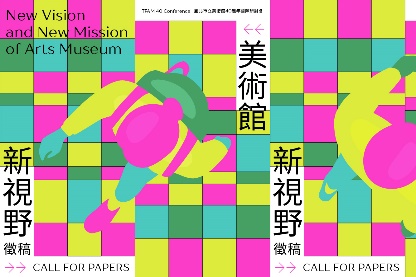 4–6 October 2023Taipei Fine Arts Museum, Taipei, Taiwan Art museums shoulder the mission of preserving, researching, developing and popularizing art, serving society at large and strengthening public service. Yet recently countries around the world, especially the countries of Asia, face the immense challenge of population aging. Responding to the impact of population shifts and understanding the needs of visitors will be a means for art museums to develop sustainably. Furthermore, art museums are increasingly expected to play a role in urban development by driving the renewal of local districts, shaping cities’ images, and promoting local development and economic vitality. To celebrate the 40th anniversary of Taipei Fine Arts Museum (TFAM), this conference will address the challenges and opportunities of contemporary art museums, in order to buttress the missions and objectives of art museums.We welcome proposals for presentations and other kinds of session that address the conference themes (see call for papers). Please complete the attached conference proposal form and submit to tfam40conf@gmail.com by 31 March 2023.Enquiries may be sent to: tfam40conf@gmail.comWe will notify you of the outcome of your proposal by the end of April 2023. We anticipate that selected papers will be published to accompany by the conference and authors will be asked to submit papers of between 3000 and 5000 words by 1 September 2023 by email to tfam40conf@gmail.com. All proposals, presentations and papers must be in English or Chinese.Important DatesImportant Dates2023.03.31Deadline for Proposals Submission 2023.04.30Notification of Acceptance2023.06.01Conference Agenda Announcement2023.09.01Submission Deadline for the Final Version of the Proceeding Paper2023.10.04-06TFAM 40 in Taipei, TaiwanNew Vision and New Mission of Arts MuseumConference Proposal FormNew Vision and New Mission of Arts MuseumConference Proposal FormName of session proposerJob title / roleOrganisationEmail Title of the paper Key words (up to five)Tell us about your presentation (500 words max)Tell us about your presentation (500 words max)Please submit this form to tfam40conf@gmail.com with the subject line “TFAM 40 Conference Proposal” by 31 March 2023.Please submit this form to tfam40conf@gmail.com with the subject line “TFAM 40 Conference Proposal” by 31 March 2023.